Verbos segunda fase de Puente e Inicial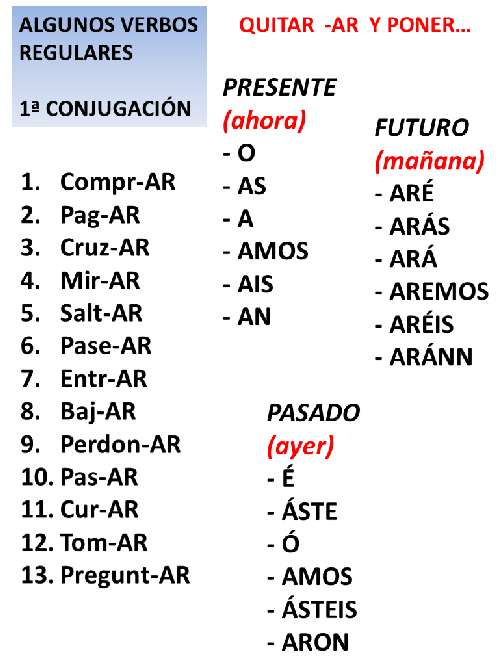 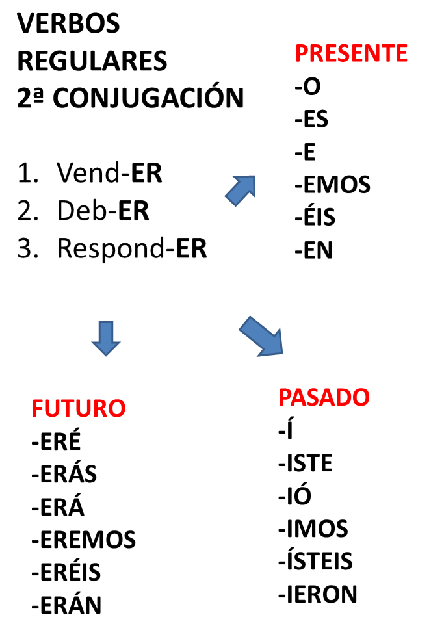 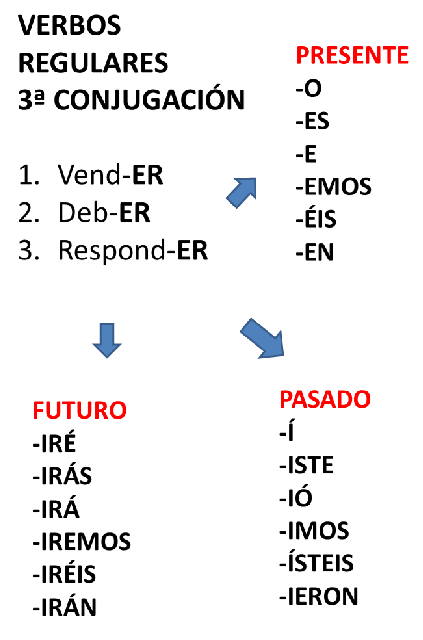 ALGUNOS VERBOS IRREGULARESPRESENTEFUTUROPASADOJugarJuegoJugaréJuguéDarDoyDaréDiCerrarCierroCerraréCerréBuscarBuscoBuscaréBusquéHaberHeHabréHubeHacerHagoHaréHiceCogerCojoCogeréCogíPoderPuedoPodréPudePedirPidoPediréPedíSalirSalgoSaldréSalíOírOigoOiréOí